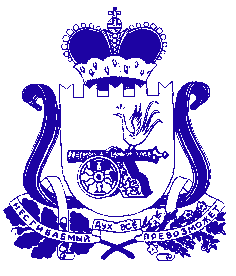 АДМИНИСТРАЦИЯМУНИЦИПАЛЬНОГО ОБРАЗОВАНИЯ«ДЕМИДОВСКИЙ РАЙОН» СМОЛЕНСКОЙ ОБЛАСТИПОСТАНОВЛЕНИЕот ____________  №  ______О внесении изменений в приложение кподпрограмме V«Молодежная политикав муниципальном образовании «Демидовскийрайон» Смоленской области на 2014 – 2018 годы»муниципальной  программы«Развитие образованияв муниципальном образовании «Демидовский район»Смоленской области»на 2014-2018 годыВ связи с перераспределением денежных средств, Администрация муниципального образования «Демидовский район» Смоленской областиПОСТАНОВЛЯЕТ:1. Внести в приложение к подпрограмме V «Молодежная политика в муниципальном образовании «Демидовский район» Смоленской области на 2014-2018 годы» муниципальной программы «Развитие образования в муниципальном образовании «Демидовский район» Смоленской области» на 2014 – 2018 годы, утвержденной постановлением Администрации муниципального образования «Демидовский район» Смоленской области от 08.11.2013 № 570 «Об утверждении муниципальной  программы «Развитие образования в муниципальном образовании «Демидовский район» Смоленской области» на 2014-2018 годы» (в редакции постановлений от 30.06.2014 № 347, от 15.07.2014 № 373, от 04.08.2014 № 416, от 10.09.2014 № 471, от 12.12.2014 № 660,  23.12.2014 № 697, от 11.03.2015 № 137), следующие изменения:1.1. В разделе II «Выявление и поддержка молодежных инициатив и молодежных проектов» в пункте 1 «Рост социальный и деловой активности и самореализации молодежи» графу 8 подпункта 1.3 дополнить цифрами «10000».1.2. В разделе III «Поддержка и сопровождение талантливой молодежи и одаренных детей» в пункте 1 «Осуществление системного влияния на поддержку различных категорий молодежи (учащейся, работающей, творческой молодежи, одаренных детей, инвалидов, детских и молодежных организаций, патриотических объединений»):1.2.1. в графе 8 подпункта 1.4 цифры «10000» заменить цифрами «6000»;1.2.2. в графе 8 подпункта 1.7 цифры «10000» заменить цифрами «4000».2. Контроль за исполнением данного постановления возложить на заместителя Главы Администрации муниципального образования «Демидовский район» Смоленской области Т.Н. Крапивину.Глава Администрации муниципальногообразования «Демидовский район»Смоленской области									А.Ф. Семенов